Pork and Poblano StewThis delicious, hearty stew has an amazing depth of flavor from slowly cooked pork, charred poblano peppers, and sweet potatoes. Before adding everything to the slow cooker, the pork should be lightly browned and the poblanos need to be blackened. Once everything is done slowly simmering together, stir in fresh cilantro to serve.ingredients2 lbs. pork shoulder, trimmed, cut into 1-inch pieces4 poblano peppers1 tbsp extra virgin olive oilSalt and pepper, to taste1 large yellow onion, diced3 cloves garlic, minced2 sweet potatoes, peeled and diced1 tbsp dried oregano1 tsp cumin4 cups chicken stockFresh cilantro, for garnish1. Preheat the oven to broil and move the oven rack to the top position. Line a baking sheet with aluminum foil. Cut the poblano peppers into quarters and remove the seeds. Place them flat on the baking sheet with the skin side up. Broil for 12-15 minutes until the skins are blackened. Place into a paper bag or Ziploc and close. Allow the peppers to steam for 10-15 minutes to loosen the skin. Remove from the bag and gently peel off the skin, then chop and set aside.2. Meanwhile, heat the olive oil in a skillet over medium heat. Working in batches, sear the pieces of pork to brown. Season with salt and pepper. Transfer to the slow cooker. 3. Add the onions into the skillet and sauté for 4-5 minutes, scraping any browned bits from the pan. Add the garlic and cook for one minute more. Stir in the chopped poblanos and remove from heat. Transfer to the slow cooker on top of the pork. 4. Add the sweet potatoes, oregano, cumin, and chicken stock to the slow cooker and stir to mix everything. Cover and cook on low heat for 3-4 hours. Serve hot, garnished with fresh cilantro. 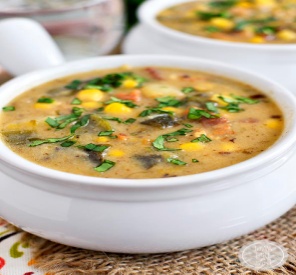 